附件1设备名称: 移动充气帐篷数量：五台设备主要技术参数：36平米高压充气帐篷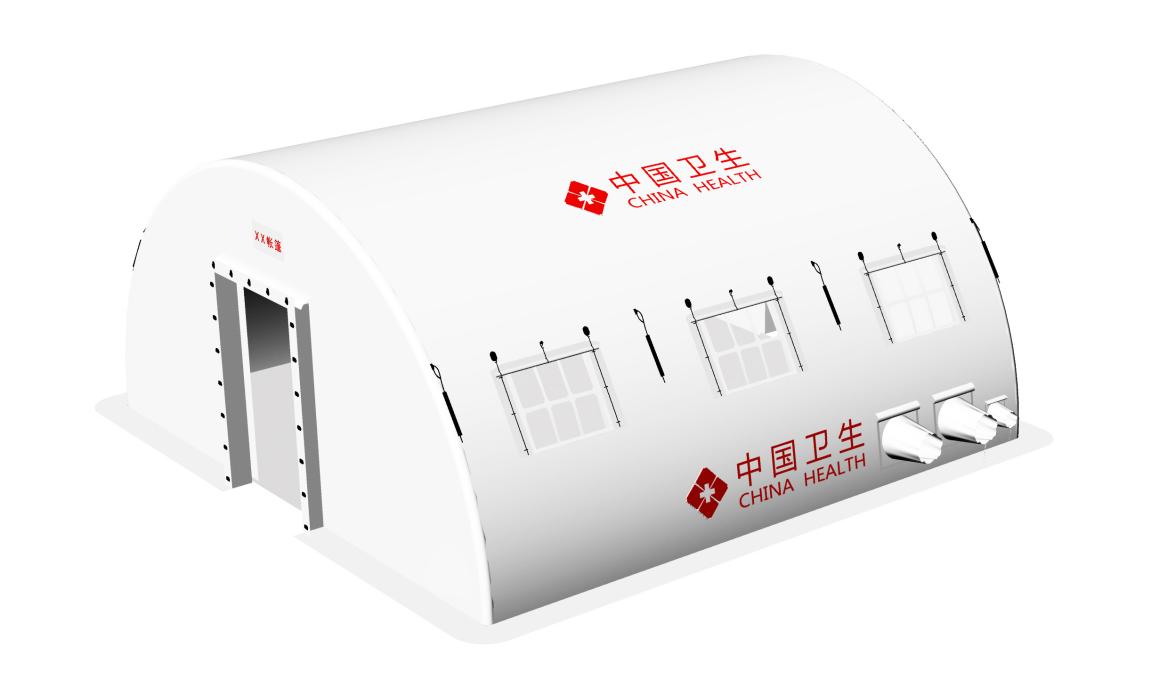 1、尺寸：投影尺寸：6.0m*6.0m*3.0m2、外蓬：白色PVC涂层材料，克重≥750g/㎡，材料具有防水、抗紫外线、强度高，防燃、防霉、抗紫外线、防潮等功能，阻燃等级：M2(欧盟阻燃标准)3、气柱：气柱φ125mm,具有良好的防穿刺能力每根气肋具有独立气室，可串通为一体式充排气，具有良好的气密性,高压气柱压力不小于0.5MPa，采取无焊缝一体化加工，减少维修，避免焊缝的泄气风险，配支撑杆6套4、内衬：银灰色涂银布5、地布：灰色PVC双面涂层夹网布6、正门：1200mm*2000mm ，共2扇（门口制作连接片预埋件）7、窗户：695mm*615mm，共6扇，（六宫格式，PVC配件式开启方式，配防雨条）8、通风口：φ350mm，共4个9、功能口：直径150mm，共1个10、维修包：维修胶水1管/维修片(100mm*100mm.外篷料、地布料各5片）/2磅锤子1把11、细节：（1）外篷底部制作300mm培土层，直接压土或配合沙袋使用（2）内部配有金属支撑杆、可悬挂地图等物品（3）内部顶部配D型环吊灯环3个（4）门口制作连接片（PVC配件式连接片1片），可与同类帐篷连接12、标识：（1）顶篷两侧“红十字+中国卫生”横版 共2套（2）窗户两侧“红十字+中国卫生”横版 共2套（3）门上500mm*250mm魔术贴，上印“XX帐篷”共2套13、高压充排一体泵：充气参数：（1）公称容积流量：0.25m³/min1.5KW      （2）额定排气压力：1.2MPA（3）机组输入比功率：12.2KW             （4）额定电压：220V                      （5）转速：2800r/min                    （6）额定电流：10A排气参数： （1）功率：750W                         （2）额定电压：220V（3）频率：50HZ                         （4）流量：200L/min（5）真空度：-92Kpa                    （6）进气口螺纹：M12*1.2 5& G1/4（7）机器噪音;≤58db其他参数：（1）重量35kg                           （2）尺寸：660mm*470mm*390mm   14、配置：（1）主体帐篷1顶（含连接片1片）。（2）高压充排一体泵1台。（3）500mm三角地钎8根。（4）2磅锤子1把。（5）维修胶1罐。（6）外篷及地布材料100mm*100mm的维修片各5片。15、特点：工艺：外篷主体结构使用高频热合热封工艺制作充气时间：充气时间16-20min抗风能力：可抗10级大风(24.5～28.4m/s)抗雪能力：30kg/㎡抗雨能力：17㎜/h使用环境：可在恶劣气象条件下使用，海拔4000～5000m寿命：耐用性好，寿命大于10年实用面积：内部使用空间大工作温度：-45℃—+70℃储存温度：-45℃—+70℃补气周期：≥60天16、包装样式：白色PVC包布，上制作PVC大把手17、重量：240kg18、打包尺寸：1.5m*1.1m*1.1m